Name: _________________________________________________________ Date: _________________Civil War Battlefield: Virtual Field TripBefore virtual reality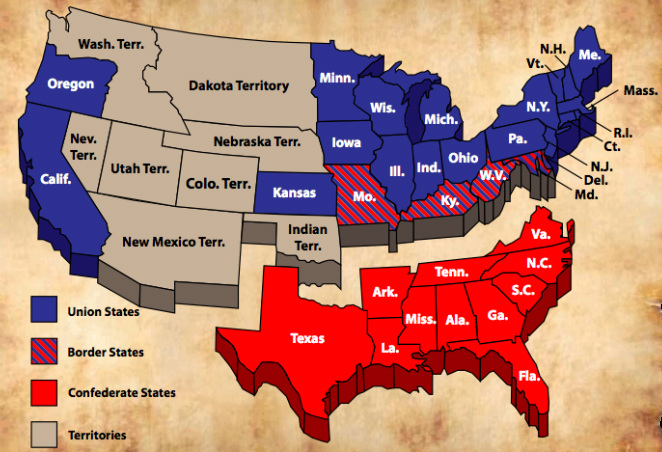 During virtual reality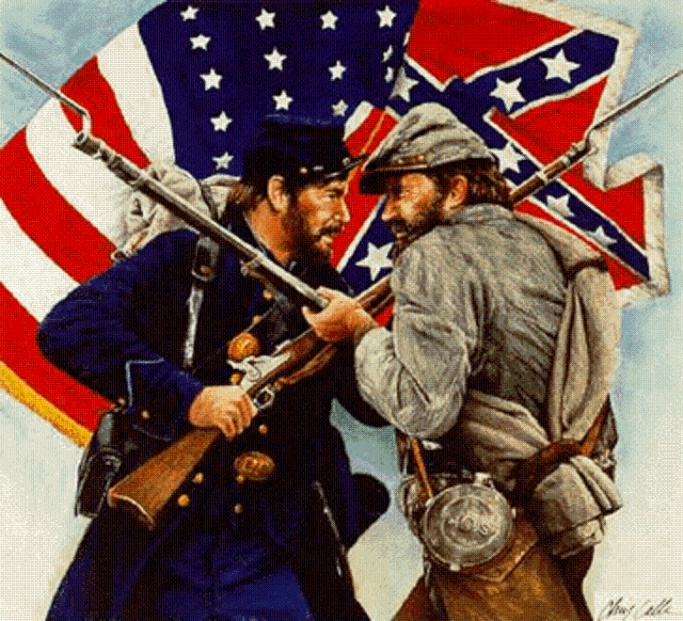 After virtual realityImagine you are responsible for creating the soundtrack for a new Civil War movie. What songs would you play during the battle scenes? Choose at least 2 for your playlist. 